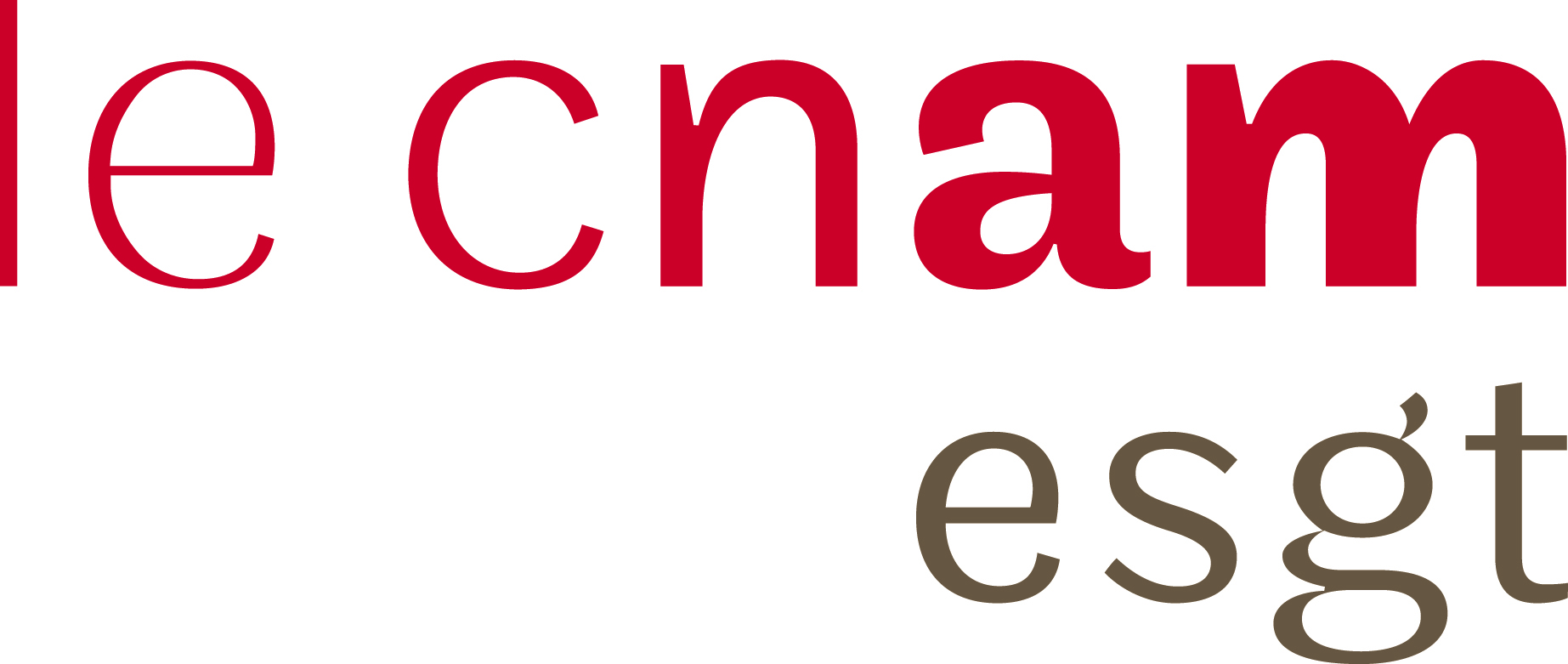 FICHE DE DÉFINITION DE SUJET DPLG en vue des soutenances 2023À retourner à Madame Nathalie Chutel nathalie.chutel@lecnam.netle 15 janvier 2023 au plus tard« En application de l’article 8 du décret du 12 novembre 2010[…], le mémoire à soutenir par les candidats se rapporte à l’exercice du métier de géomètre-expert, principalement aux activités décrites au 1° de l’article 1 de la loi n° 46-942 du 7 mai 1946. Il doit être issu des travaux consistant en études ou projets proposés par le candidat parmi ceux qu'il a exécutés ou auxquels il a participé, mettant en œuvre ses capacités, connaissances et compétences dans les domaines visés dans le référentiel de compétences annexé au présent arrêté. » (arrêté du 01/02/2011)INFORMATIONS CONCERNANT LE CANDIDATNom : Prénom : Mail : Téléphone : INFORMATIONS CONCERNANT LE MAÎTRE DE STAGENom : Prénom : Mail : Téléphone : INFORMATIONS CONCERNANT LE STAGENom de l’entreprise : Conseil régional ordinal gestionnaire :Date de validation du stage (si stage validé) ou date prévue (si stage non terminé) : « [La] soutenance intervient impérativement au cours des trois années qui suivent, d'une part, la validation desunités de formation et, d'autre part, la validation du stage » (article 8 du décret du décret du 12/12/2010)TITRE DU SUJETCONTEXTE DE L’ÉTUDEP PROBLEMATIQUEETUDES OU PROJETS SUR LESQUELS S’APPUYERA LE MÉMOIREAVIS DU MAITRE DE STAGEAVIS DE LA COMMISSION CONSULTATIVE DES PROPOSITIONS DE SUJETS D       Date, signature et cachet de l’ESGTD     